Week 9 at a GlanceComplete Chapter 9 - Linux Operations & Administration 1st  Edition Authors: Nadine Basta, Dustin Finamore, Alfred Basta, Serge Palladino - Publisher: Cengage LearningXKCD comic uses bash, scripting, and software install. You can see the explanation here: 1654: Universal Install ScriptDiscuss it if you want in the General Class discussion board Complete all of the Chapter 9 activitiesTake the Chapter 9 Reading Quiz - Assignment generated from the following publisher test pool. - Linux Operations & Administration 1st  Edition Authors: Nadine Basta, Dustin Finamore, Alfred Basta, Serge Palladino - Publisher: Cengage LearningComplete Chapter 10Read Chapter 10Read (or skim) an article on NGINX vs. Apache: NGINX vs. Apache: Our View of a Decade-Old QuestionComplete most of the Chapter 10 activitiesComplete activity 10-4Participate in the Chapter 10 discussionsTake the Chapter 10 Reading Quiz - Assignment generated from the following publisher test pool. - Linux Operations & Administration 1st  Edition Authors: Nadine Basta, Dustin Finamore, Alfred Basta, Serge Palladino - Publisher: Cengage LearningStart studying for Exam 2Intro:Chapter 10 focuses on working with a web server.   Depending on who you believe Usage share of operating systems, the percentage of the web servers on the Internet that run Linux is between 36% and 96%.   The chapter also focuses on Apache.  Only a couple of years ago, this would have been the only real choice of web servers for Linux.   Now, there is a second web server that is gaining: nginx (pronounced like "Engine X".   While I have not spent a lot of time with it, I am told it is supposed to be faster (aka handles more connections at the same time with less resources).This work is licensed under the Creative Commons Attribution 4.0 International License. To view a copy of this license, visit http://creativecommons.org/licenses/by/4.0/. Please attribute York County Community College, Wells, ME when using this work. 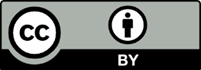 This workforce product was funded by a grant awarded by the U.S. Department of Labor’s Employment and Training Administration. The product was created by the grantee and does not necessarily reflect the official position of the U.S. Department of Labor. The Department of Labor makes no guarantees, warranties, or assurances of any kind, express or implied, with respect to such information, including any information on linked sites, and including, but not limited to accuracy of the information or its completeness, timeliness, usefulness, adequacy, continued availability or ownership.